ПАМЯТКАПО БЕЗОПАСНОСТИ НА ВОДНЫХ ОБЪЕКТАХПравила безопасного поведения на воде:Купаться можно только в разрешенных местах; Не нырять в незнакомых местах; Не заплывать за буйки; Не приближаться к судам; Не хватайте друг друга за руки и ноги в воде. Плавая на матрасах, кругах, ни в коем случае не отдаляйтесь от берега на слишком большие расстояния (свыше 50 метров). Течение может вынести Вас достаточно далеко;Использование самодельных плавсредств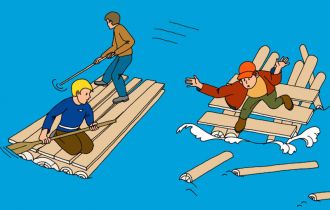   вдали от берега чрезвычайно опасно, так как  такие непроверенные приспособления могут   неадекватно управляться, при сильном течении,  а также могут резко начать тонуть.  Непроверенное дно может 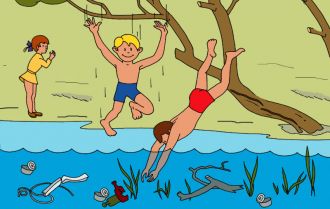   содержать острые и режущие   предметы, такие как осколки стекла,   куски металла, металлические штыри.  Заболоченная местность опасна   топким дном, которое не дает опоры и  даже  может засосать человека.  Неглубокие места опасны для   ныряльщика риском удариться головой, повредить позвоночник и получить       другие травмы. Запрещено купаться в водоемах имеющие выход грунтовых вод, водовороты, воронки и течение, превышающие 0,5 метра в секунду.    Переохлаждение не только опасно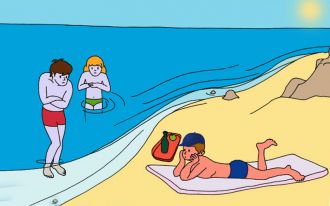   риском получить простудное заболевание,  но и вероятностью появления судорог,   которые являются большим врагом пловца.   Если вы почувствовали что замерзли или  что мышцы хватают судороги, немедленно выйдите из воды, вытритесь и согрейтесь на солнце или оденьте одежду.                   Правила оказания помощи при утоплении:1. Перевернуть пострадавшего лицом вниз, опустить голову ниже таза. 2. Очистить ротовую полость. 3. Резко надавить на корень языка. 4. При появлении рвотного и кашлевого рефлексов - добиться полного удаления воды из дыхательных путей и желудка. 5. Если нет рвотных движений и пульса - положить на спину и приступить к реанимации (искусственное дыхание, непрямой массаж сердца). При появлении признаков жизни - перевернуть лицом вниз, удалить воду из легких и желудка. 6. Вызвать бригаду скорой помощи  Служба по защите населения, охране и использования городских лесов                   Администрация города Лянтор               Скорая помощь тел.03, набор номера  с номера оператора сотовой связи  тел. 103,112. 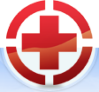  Звонки с номера оператора сотовой связи на телефоны экстренных служб доступны                                          при  отрицательном балансе и при отсутствии в вашем мобильном телефоне сим-карты.